23-сентябрь«Кыргыз тил майрамы»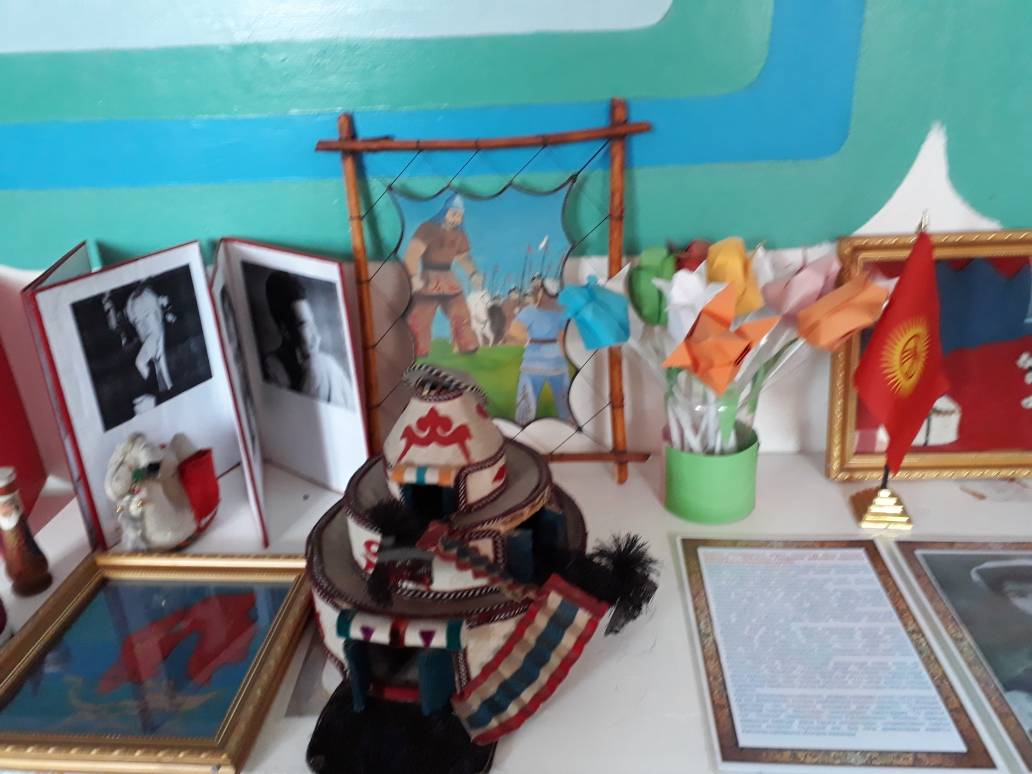 Көргөзмө
Китепканада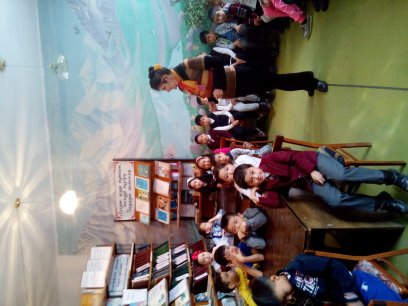 
кол өнөрчүлүк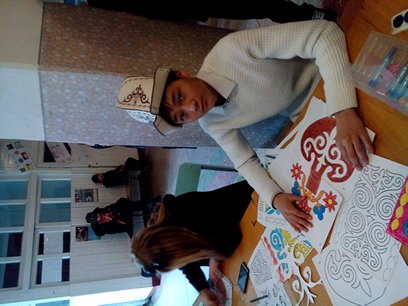 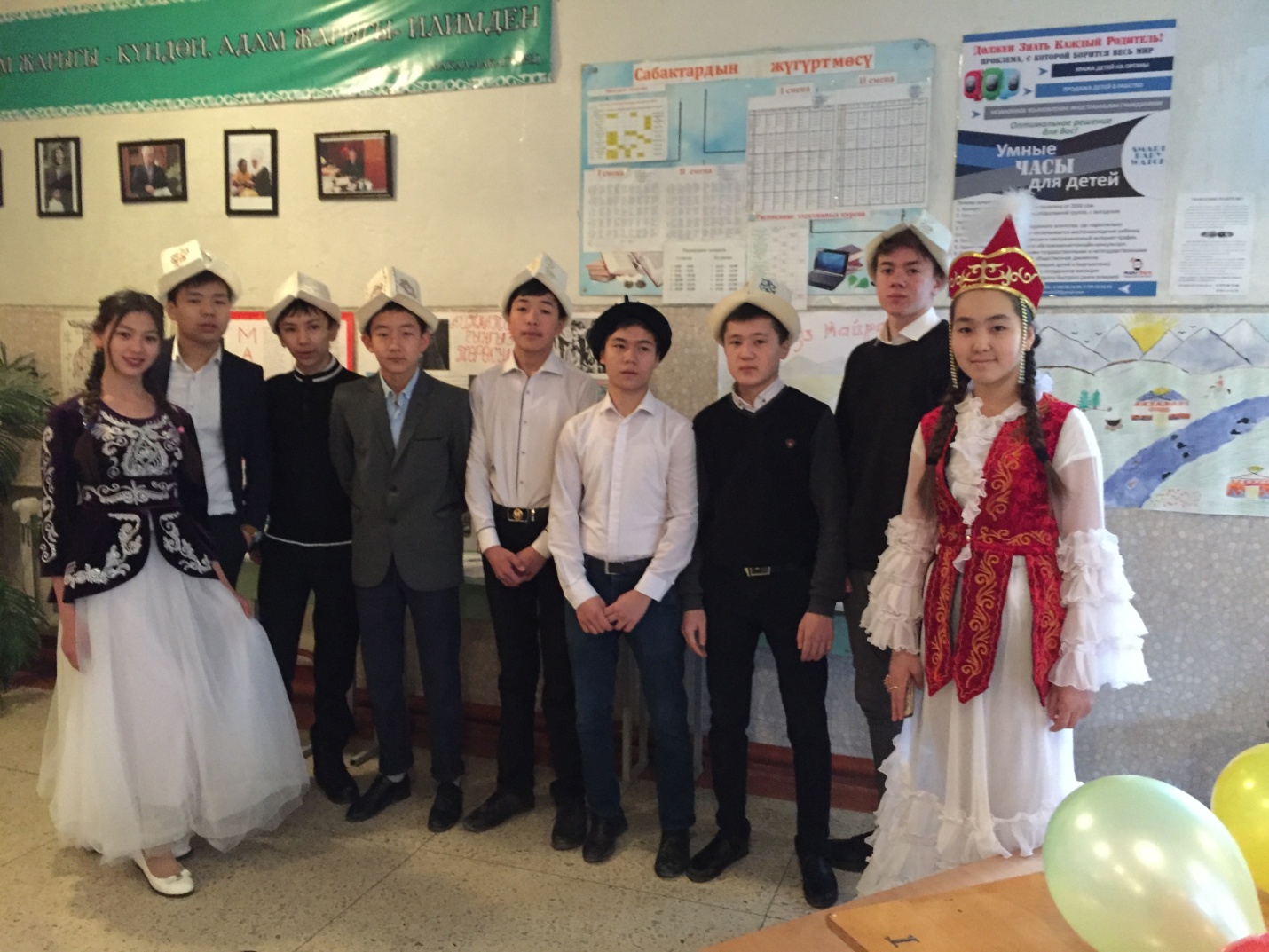 Линейка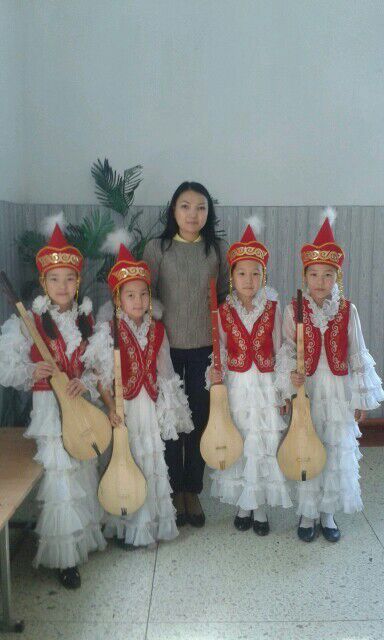 Комузчулар21-февраль-«Эне тил майрамы»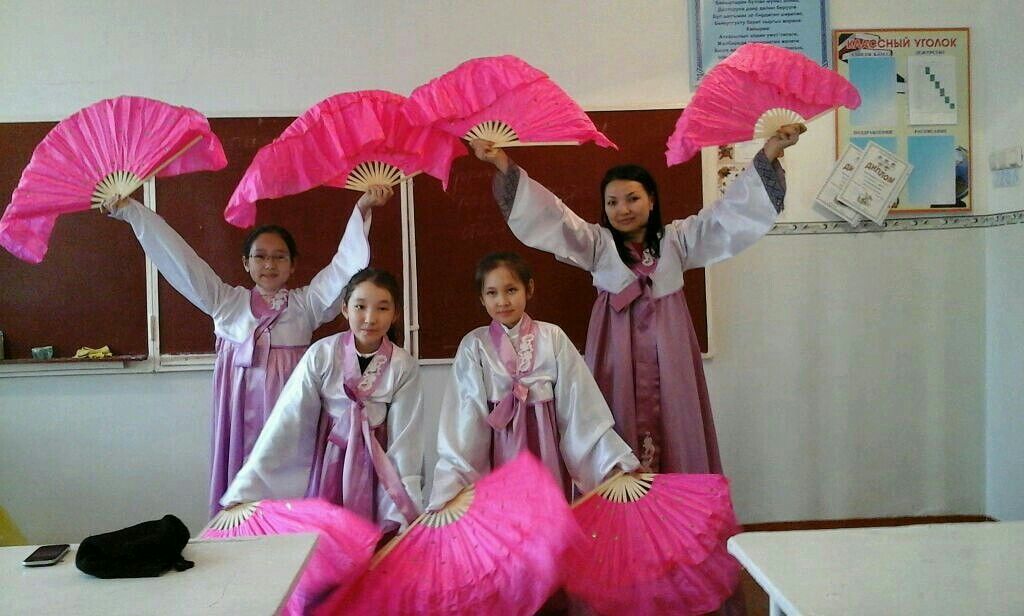 Корея улуту5-март – «Манас күнү»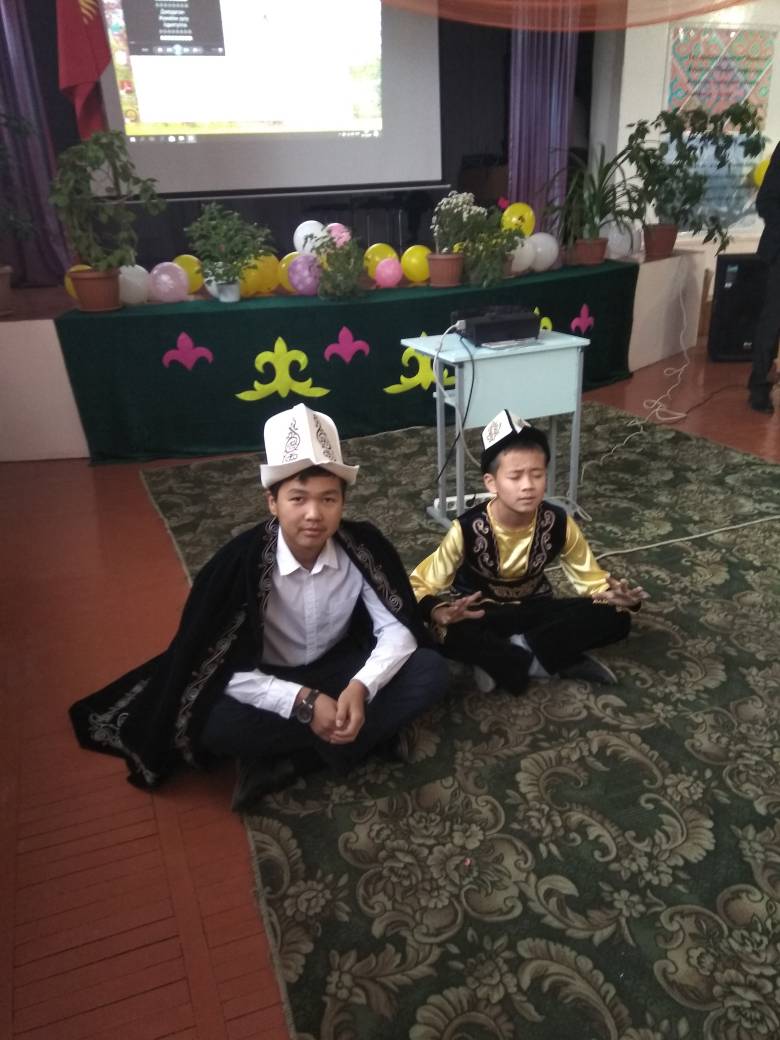 Кароо-сынак № 37- мектепте Манасчылар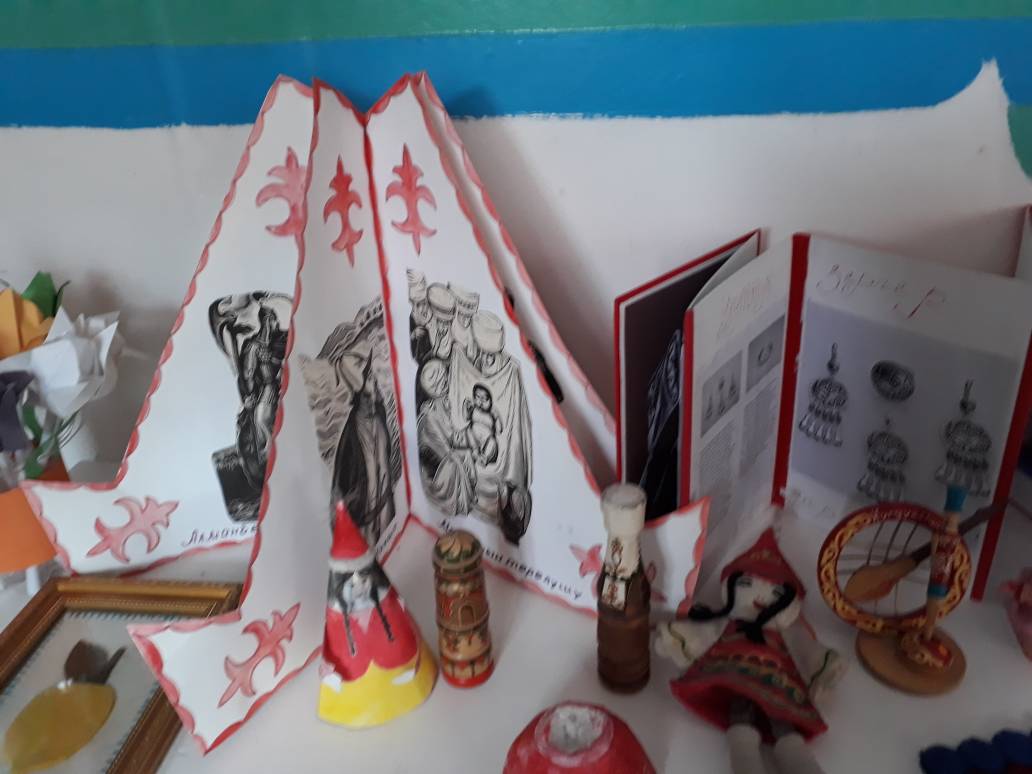 КөргөзмөЧыңгыз Айтматовду эскерүү күнү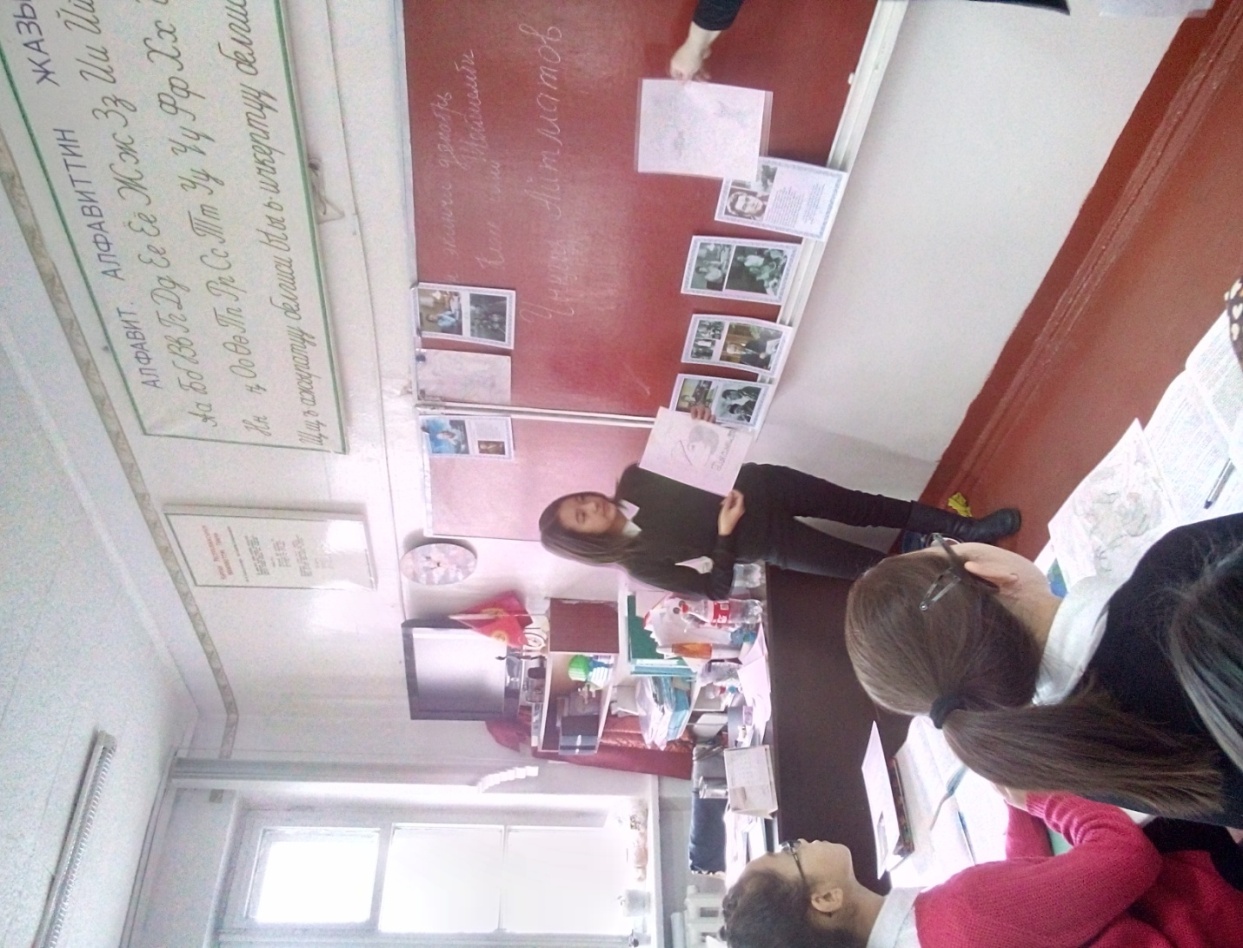 Сабак учурунда3-март-«Желке күнү»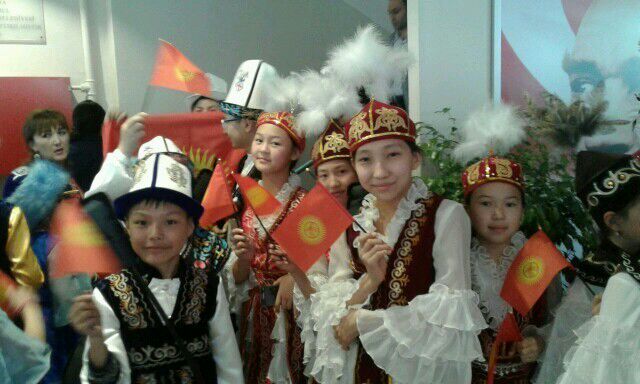 Линейка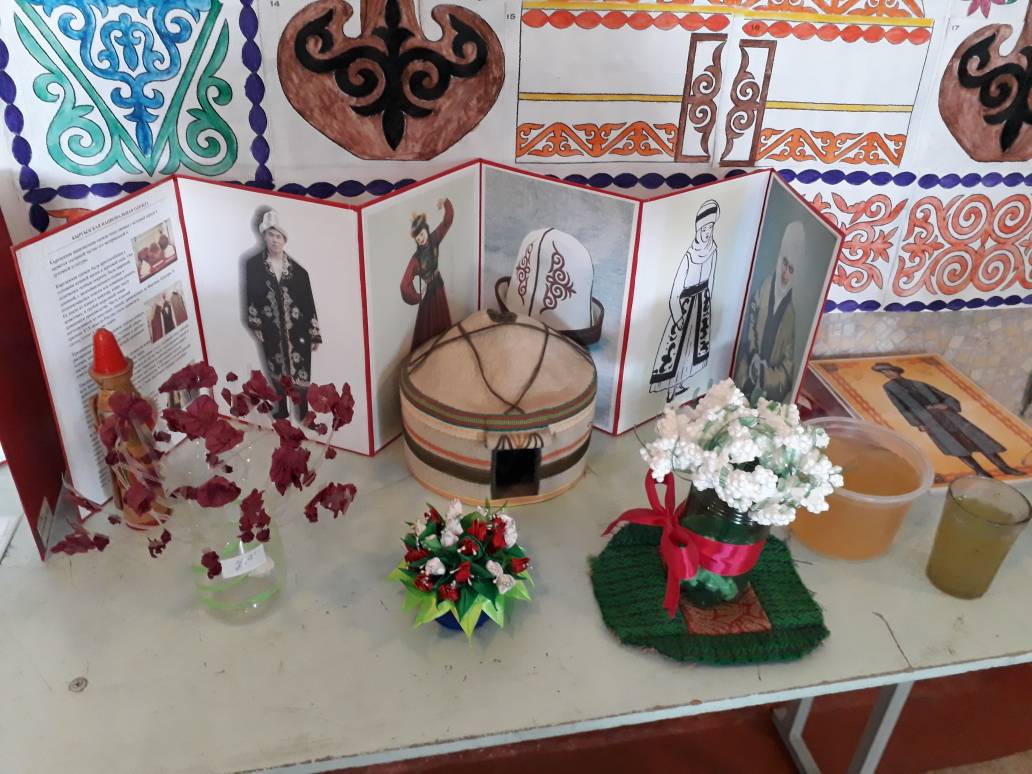 Көргөзмө5-март-«Калпак күнү»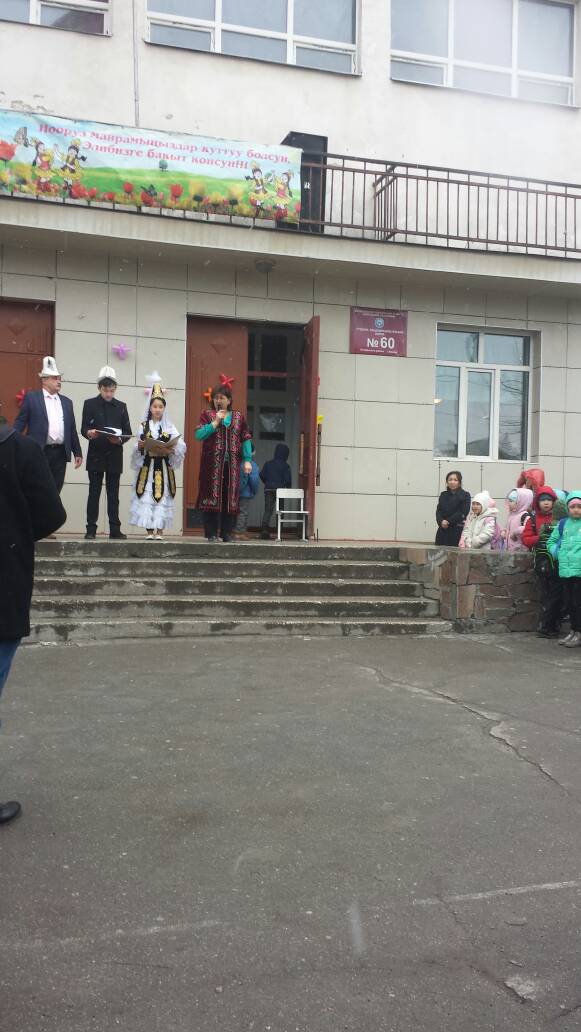 Салтанаттуу линейкаНООРУЗ-2018-жыл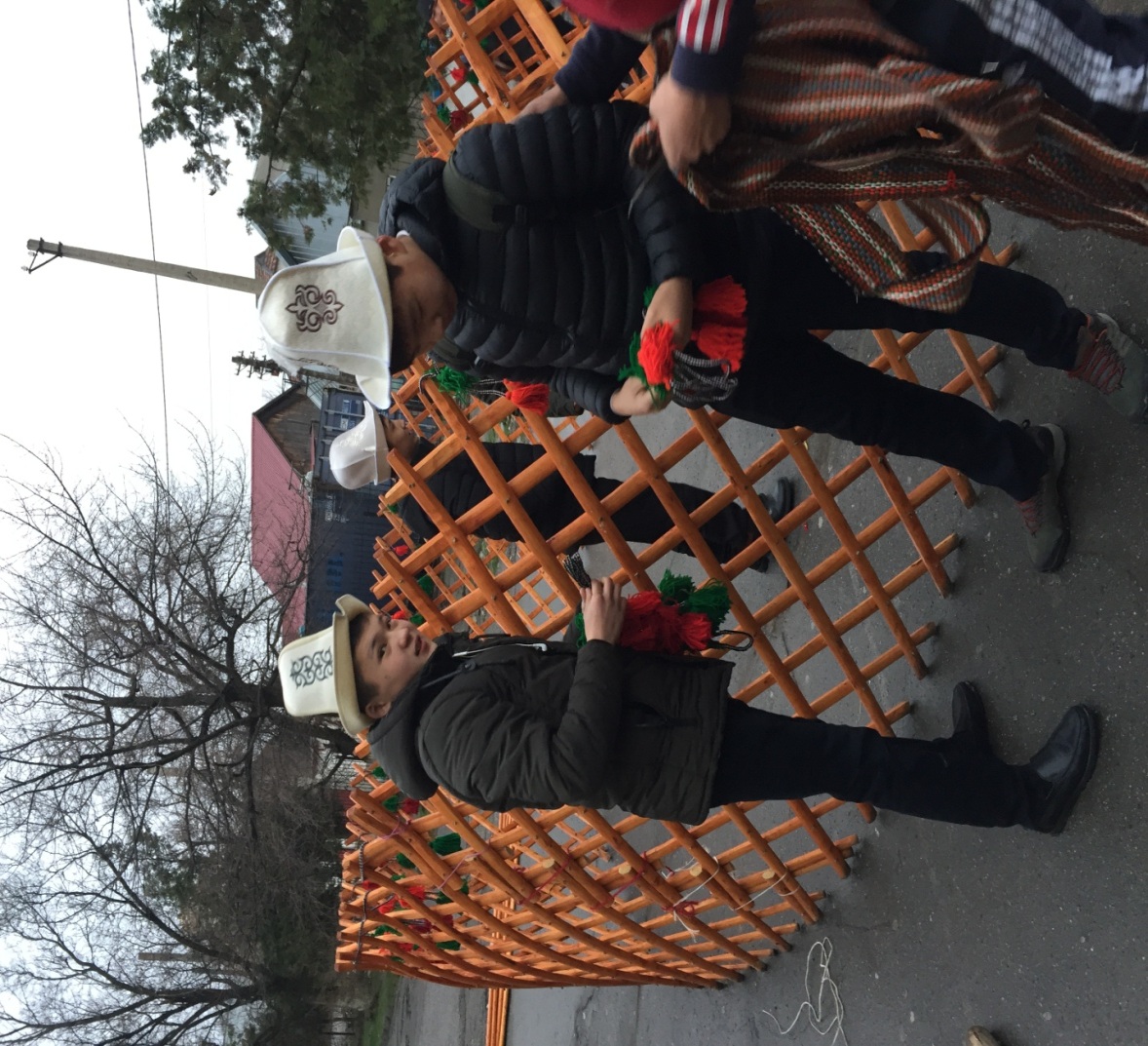 Окуучулар боз үй тигип жатышатНооруз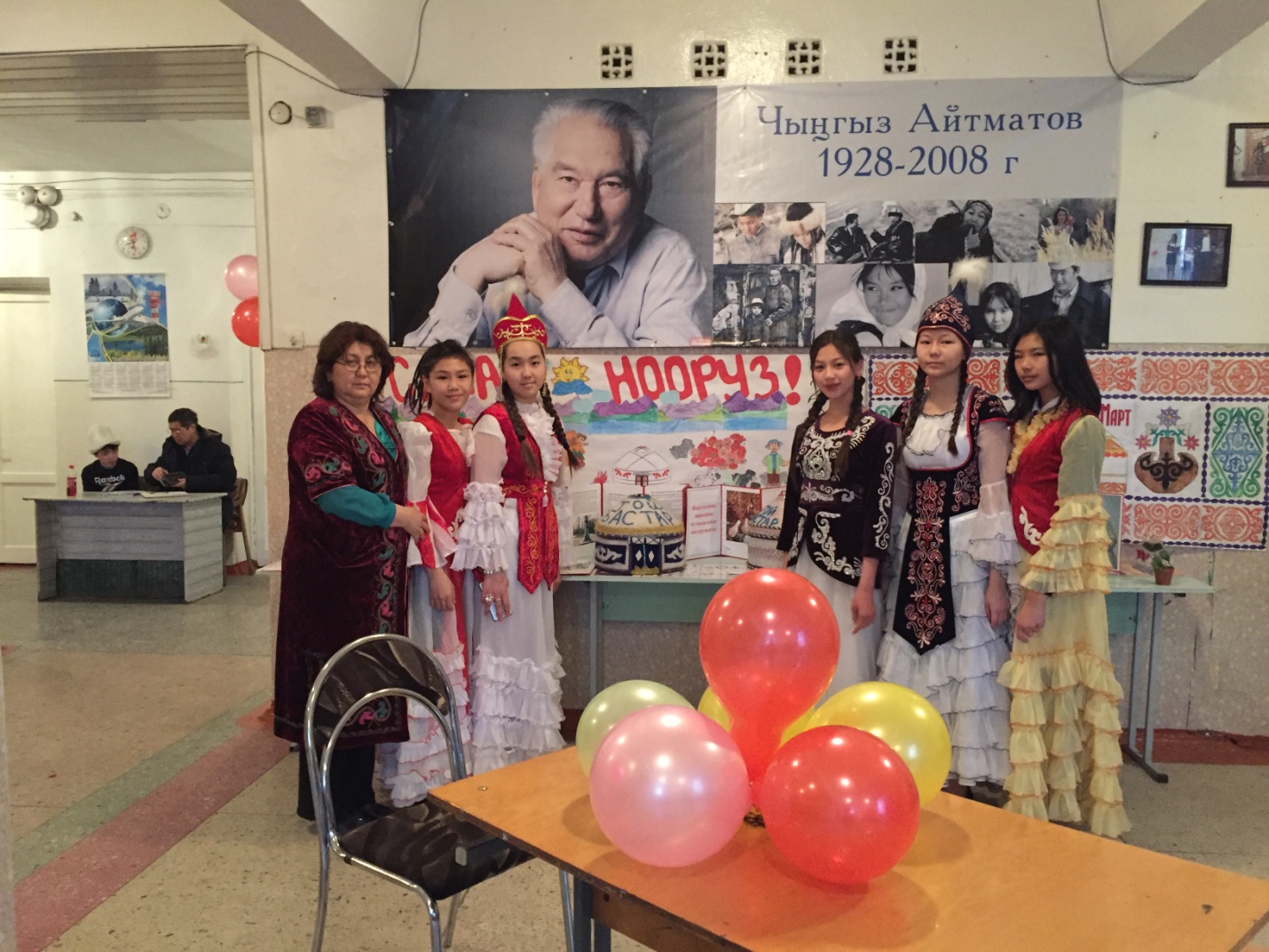 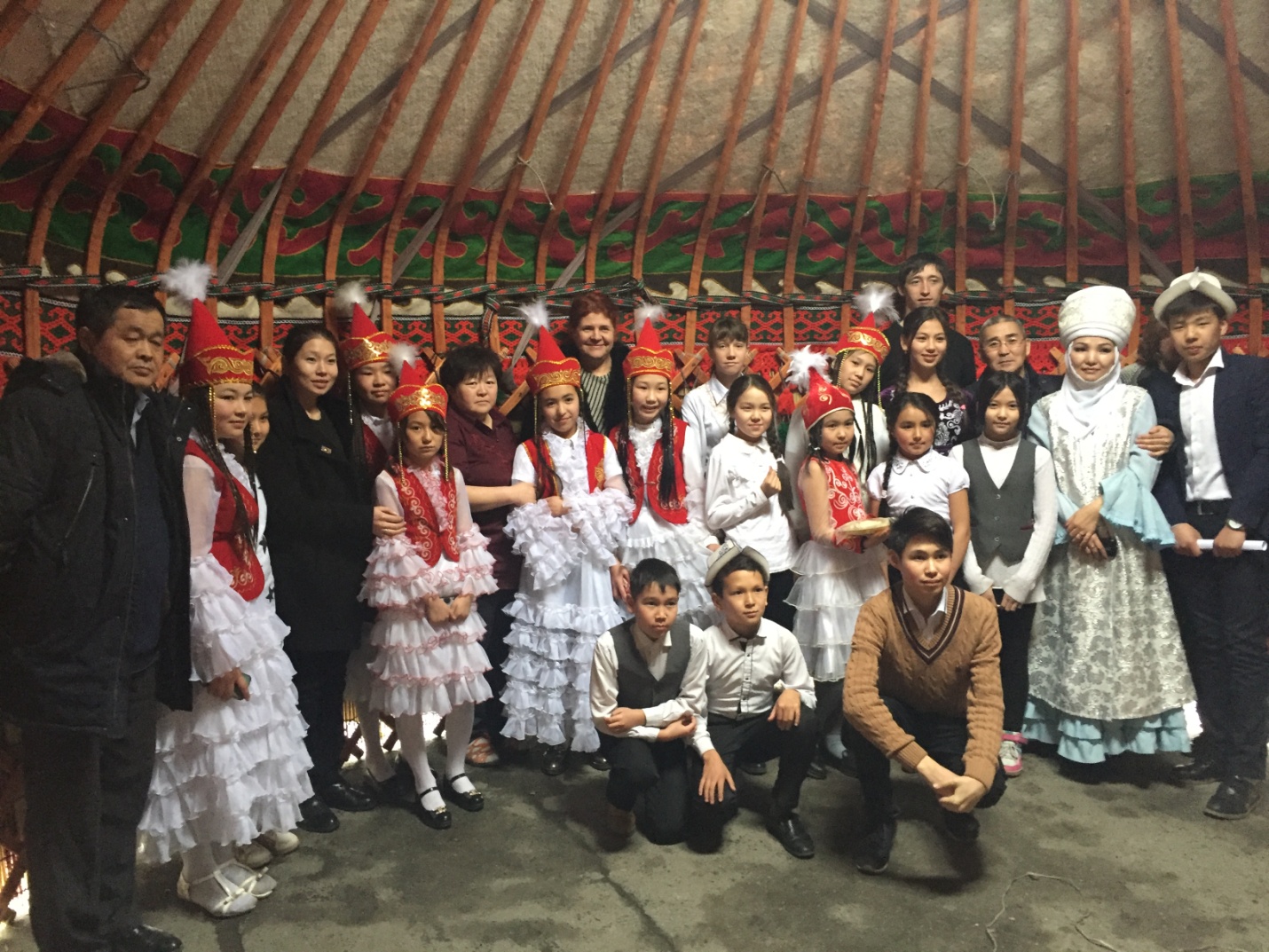 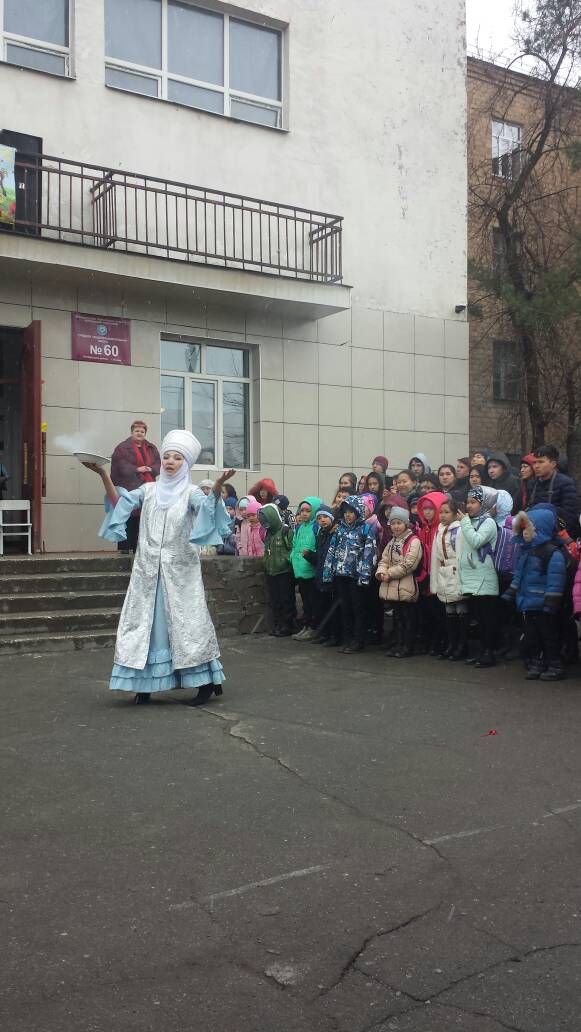 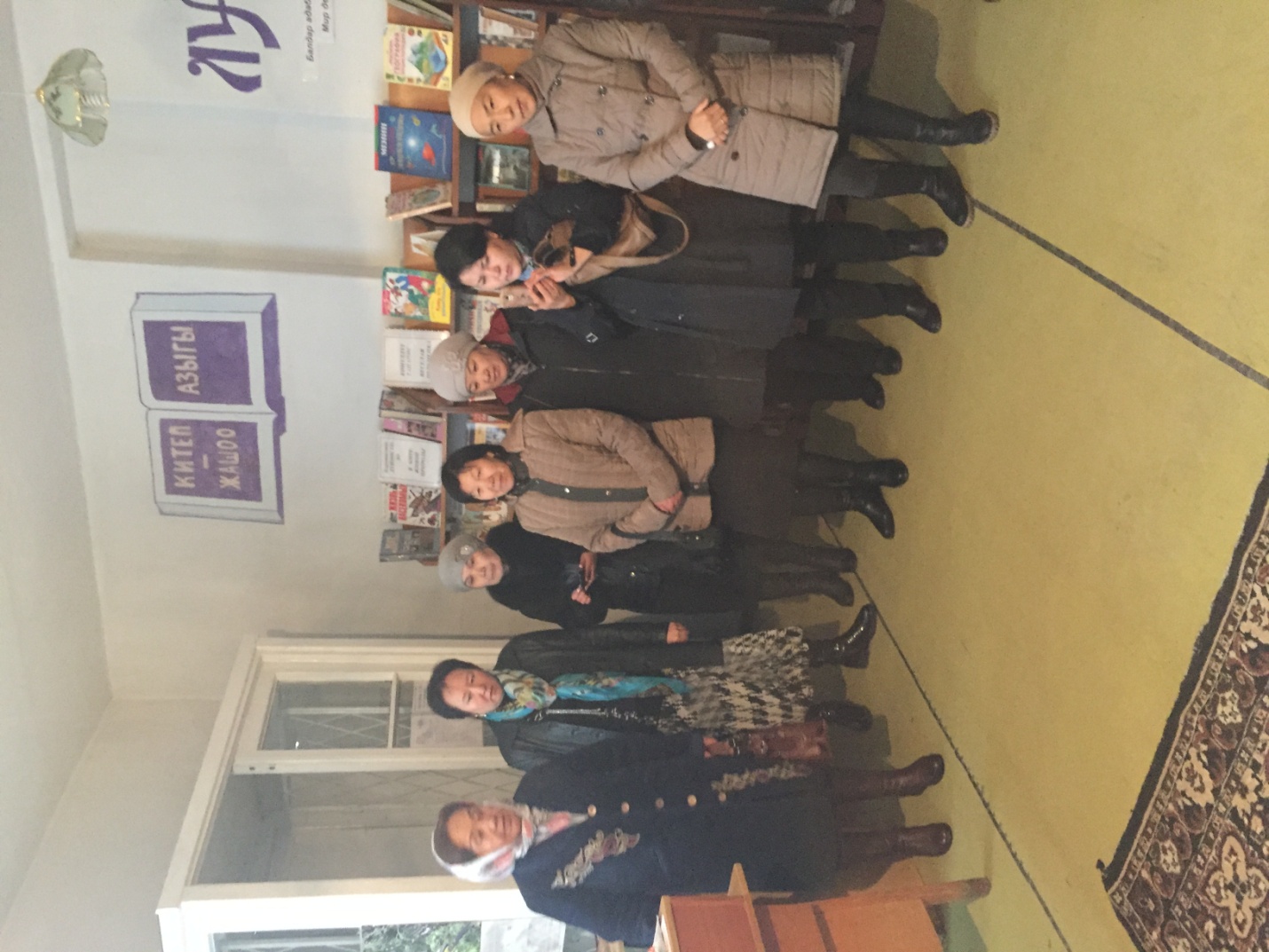 Октябрь районун мамлекеттик тил боюнча директорлордун орун басарлары